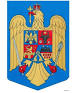 JUDEŢUL BRAŞOVCOMUNA AUGUSTINStr. Lungă nr. 238, AUGUSTIN, cod 507151, Tel/fax: 0374-279816www.primariaaugustin.ro,    E-mail: primariaaugustin@yahoo.comNr. 1236 din 23.04.2021PROCES VERBAL                      Încheiat astăzi, 23.04.2021, în ședința de indata a Consiliului Local al comunei  Augustin, convocată, conform art.134 punct.(1), lit.a, a si punct. (3), din Ordonanța de Urgență a Guvernului nr.57/2019, privind Codul Administrativ, cu modificările şi completările ulterioare, prin Dispoziția Primarului nr. 64 din 22.04.2021 , din oficiu participă: domnul primar Porumb Sebastian Nicolae, secretarul general al comunei Augustin, doamna Stoica Margareta, precum și 11 consilieri locali prezență fizică.    Această şedinţă se desfăşoară în Sala de Ședințe a Consiliului Local al    Comunei Augustin,     La invitata d-ului primar, participa si  domnisoara contabila Floare Roxana –Ana pentru datailarea bugetului.  	                 In conformitate cu prevederile art. 138 alin (15) din OUG nr. 57/2019 privind Codul administrativ, secretarul general al unitatii administrativ-teritoriale supune spre aprobare procesul-verbal al sedintei anterioare. Acesta este aprobat in unanimitate.           In conformitate cu prevederile art. 138 alin (17) din OUG nr. 57/2019 privind Codul administrativ, pana la data de 23.05.2021, secretarul general al cumunei va publica procesul-verbal anterior pe site-ul institutiei Primaria Augustin, in Monitorul Oficial Local.    Secretarul general al comunei, face prezenta, din totalul de 11 consilieri, sunt prezenti 11, care informează plenul că este întrunit cvorumul astfel încât ședința este legal constituită și își poate desfășura lucrările.              Se consulta consilieri cu privire la continutul procesului-verbal anterior din data de 31.03. 2021, constatandu-se faptul ca acestia nu au facut observatii, presedintele de sedinta supune la vot conformitatea acestuia, validat astfel in unanimitate.                                             Aprobarea ordinii de zi                         Se supune la vot ordinea de zi cu un punct inscris si se aproba cu unanimitate- 11 voturi pentru.                                                 Ordinea de zi             Proiect de hotarare privind aprobarea bugetului de venituri si cheltuieli pe anul 2021 si a listei de investitii.            Domnisoara contabila Floare Roxana –Ana prezinta bugetul pe capitole pe anul 2021, nu au fost obiectiuni din partea consilierilor locali.          In urma votului proiectul de hotarare a fost aprobat cu unanimitate (11 votutri pentru).      Presedintele sedintei –dl. Crianga Ioan declara incheiate lucrarile sedintei.	           Drept pentru care s-a incheiat prezentul proces verbal, spre cele legale.        Presedinte de sedinta        	Crinaga Ioan                  	P. Secretar general                                                                                     Stoica Margareta                 	 